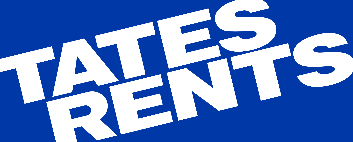 
Commercial Credit ApplicationGeneral InformationBusiness Name: Physical Address: 	
Mailing Address: 
Type of Business:  Corporation Partnership  Sole Proprietorship  LLCDate Business Started:                                             

Has this business filed for bankruptcy within the last 7 years?  No YesDo you restrict purchases to specific individuals? No YesIf yes, provide names: Do you require a PO Number?            Estimated Monthly Rental $: 	                             Accounts Payable Contact:                         How would you prefer to receive statements? : email mail faxOwner, Partner or Corporate Information Commercial Credit References1.                                2. 3. Bank Reference Name: Address: Credit AgreementThe undersigned (herein called the “Company”), in return for consideration of the extension of credit, complies to Tates Rents, Inc. (herein called “Tates Rents”) and it’s successors the following:The above information is true and complete.Tates Rents is authorized to investigate the credit of the Company. The above named references and all other persons or firms are authorized to disclose any information they deem appropriate concerning the credit-worthiness and business of the Company. The Company agrees to pay all debts and to perform all other obligations to Tates Rents as they become due, including, without limitation, such debts and obligation as may arise pursuant to Rental Contracts executed by or on behalf of the Company now or in the future. Interest and /or finance charges on past due accounts shall accrue at the rate specified in each Rental Contract from the date of such Rental Contract. All current and future employees of the Company are and will be authorized to enter in to Rental Contracts and incur liabilities to Tates Rents on behalf of the Company. The Company agrees to pay all costs and expenses incurred by or on behalf of Tates Rents to collect or enforce any debts or obligation owing from the Company to Tates Rents which are not paid or performed when due, including, without limitation, the fees of collections agencies, court costs and attorney fees. In the event that legal action is taken by either the Company or Tates Rents regarding this agreement, the venue for said action will be within the state of Idaho. If the damage waiver for a piece of equipment is waived by either the Company or a representative of the Company, be it a current or future employee or any other representative, the Company will be held responsible to pay all repair fees or pay to replace said piece of equipment in the event of the equipment being damaged. The Company will also be responsible to continue paying the rent on said equipment according to the Rental Contract until the equipment is repaired and deemed suitable for rental, or it can be replaced.Tates Rents may suspend or terminate the granting of credit to the Company at any time and the extension of any credit shall at all times be subject to the approval of the Company’s credit-worthiness at the sole discretion of Tates Rents. The Company authorizes Tates Rents to release information to any and all interested persons concerning the credit of the Company and the experience of Tates Rents in collecting the accounts owed by the Company. The undersigned states that the Company is in full and complete understanding, and is in full agreement, with the requirements listed above for the extension of credit to said Company by Tates Rents.
Name (Signature): ____________________________________
                                                                                                     Name (print): 
        Company: 
                Title: Personal GuaranteeIn consideration of the extension of credit to the Company by Tates Rents, the undersigned (herein called “Guarantor” whether one or more) does hereby unconditionally guarantee to Tates Rents payment of all debts due and the performance of all obligations owed by the Company to Tates Rents now or in the future, including, without limitation, pursuant to Rental Contracts executed or to be executed by the Company. Guarantor hereby expressly waives notices of acceptance of this guarantee, notice of non-payment and non-performance, notice of amount of indebtedness outstanding at any time and any other notices otherwise required by law and any rights of exoneration and any equity or right or right of marshaling which it otherwise might have. Notice is hereby given of intent to file lien as required by State Law if payment is not made when due.The undersigned Guarantor authorizes Tates Rents to check the personal credit of any & all Guarantors at any time deemed necessary by Tates Rents. Guarantor grants to Tates Rents full power and authority without notice to Guarantor to grant any extension or renewal of credit to the Company or to modify the terms of any agreements between the Company and Tates Rents and Guarantor shall have no rights of recourse against Tates Rents nor shall the obligations of Guarantor under this Personal Guarantee be impaired or affected in any way by reason of any actions Tates Rents may or may not take. Guarantor agrees that Tates Rents shall not be required, as a condition to the enforcement of the obligations of Guarantor under this personal Guarantee, to make any demand upon or pursue exercise any of its rights or remedies against the Company or others. Guarantor shall have no right of subrogation with respect to the Company’s liability to Tates Rents unless and until Tates Rents Shall have received payment in full of those liabilities, and the Company shall not share liability with the Guarantor in any civil action by Tates Rents against the Guarantor. Phone Number: Email: EIN #: Contractor’s License #: Name:Title: SSN:Phone (Home):Phone (Cell):Home Address:Name: Title:SSN:Phone (Home): Phone (Cell):Home Address:Name (Signature):Name (Signature):Name (Signature):Name (Signature):Name (Printed): Name (Printed): Name (Printed):Name (Printed):SSN: Date:SSN:Date: